African United Baptist Association – Women’s Institute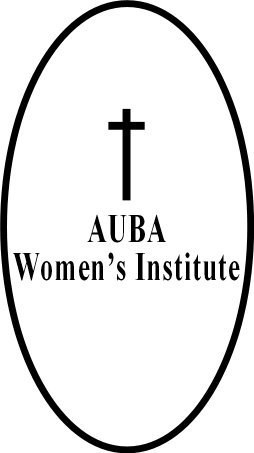 Mail: 412-36 Kelly StreetHalifax, NS B3N 1W2Secretary:  Sis. Monica Skinner           E-mail:  skinner2007splash@gmail.com           Phone: 902-444 5691Deacon Catherine HartlingPresidentSis. Althea Tolliver1st Vice PresidentRetreat Committee Sis. Monica SkinnerSecretarySis. Bernadine SparksAssistant SecretarySis. Lillian CainTreasurerSis. Laura FrancisAssistant TreasurerDr. Carolyn G. ThomasGertrude E. Smith ScholarshipWorkshop CommitteeSis. Linda WilliamsTrust FundSis. Germaine HoweMembership ConvenerSis. Leslie DayeSis. Johanna CromwellHospital VisitorsSis. Marian ColleyDistrict #1 RepresentativeSis. Regena DavidDistrict #2 RepresentativePastor Theresa CharacterDistrict #3 RepresentativePastor Clara JordanDistrict #4 RepresentativeSis. Alexis SmithOrganist